St. Rita School Father/Daughter DanceDessert and Dancing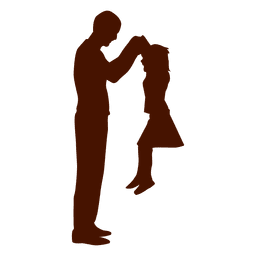 Place: St. Rita School GymWhen: Friday, April 5th, 2019Time: 6:00 p.m.– 8:00 p.m.Music provided by: DJ Master DFamily Photo provided by: Ashley AbelAll St. Rita girls Pre K to 8th grade and their fathers or special guests are invited.Tickets are $25.00 per family and will be billed to Smart Tuition(Cost of the dance includes admission and (1) 5x7 Family Photo)Please RSVP by Friday, March 22nd 2019With the email you provide, a ticket will be sent. Please print or show at door.If you have any questions please contact: Lena Sorensen (203-530-9650) or Kelly Mulhern (203-848-5209)Please Return Bottom Portion:Students Name(s): _________________________________________________________________________________Grade(s) & Homeroom(s): __________________________________________________________________________Father/Guest Name: _________________________________________________________________________________Contact Email: _______________________________________________________________________________________If you have any allergies, please list: _______________________________________________________________